目  录1.	软硬件版本	31.1.	控制器硬件	31.2.	控制软件	32.	准备工作	32.1.	硬件接线	32.2.	转换器设置	42.3.	设置配置电脑和控制器的IP地址	42.4.	确认倍福控制器授权	43.	程序解析	53.1.	GVLs中声明全局变量	53.2.	串口背景通讯程序BackgroundEL	53.2.1.	变量声明	53.2.2.	程序内容	53.3.	串行通讯功能块FB_SerialCom	63.3.1.	声明变量	63.3.2.	程序内容	73.4.	主程序	83.5.	任务配置	84.	操作步骤	84.1.	打开案例程序	84.2.	用配套程序连接配置控制器	84.3.	扫描硬件	94.4.	设置EL6022模块参数	104.5.	变量链接	114.6.	运行效果	124.6.1.	数据发送	124.6.2.	数据接收	135.	常见问题	14软硬件版本控制器硬件嵌入式控制器：CX5020-0125（IMG版本：CX1800-0411-0007 v3.92）EL模块：EL6022（串口模块）第三方设备：USB转485/422接口转换器控制软件笔记本和控制器都是基于TwinCAT 3.1 Build 4024.10版本秉火串口调试助手V1.0准备工作硬件接线本案例中采用485接线，下文具体介绍了485和422的接线方法。485接线：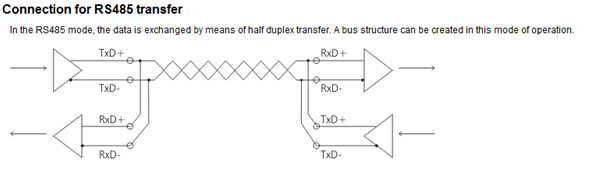 将EL6022上面的2 3短接，7 8短接，然后将EL6022的2 7管脚分别连接到电脑USB转485/422口的RXD+和RXD-上面 422接线：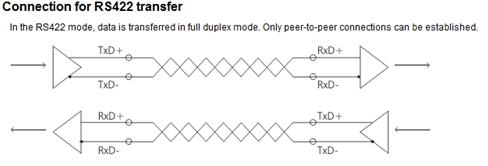 	将EL6022的2 7管脚接到电脑USB转485/422口的TXD+和TXD-，3 8管脚接到RXD+和RXD-。转换器设置教程使用的Z-TEK的USB转串口线驱动可以在官网下载：http://www.z-tek.com.cn/ 。安装驱动步骤，建议和第三方品牌咨询。安装后，可以在电脑的设备管理器中查看端口设备。本次案例中，电脑识别是COM3口，除此之外，可以通过右键属性-端口设置里面设置通讯参数，如图可知波特率9600、8数据位、1停止位、无奇偶校验。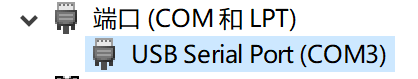 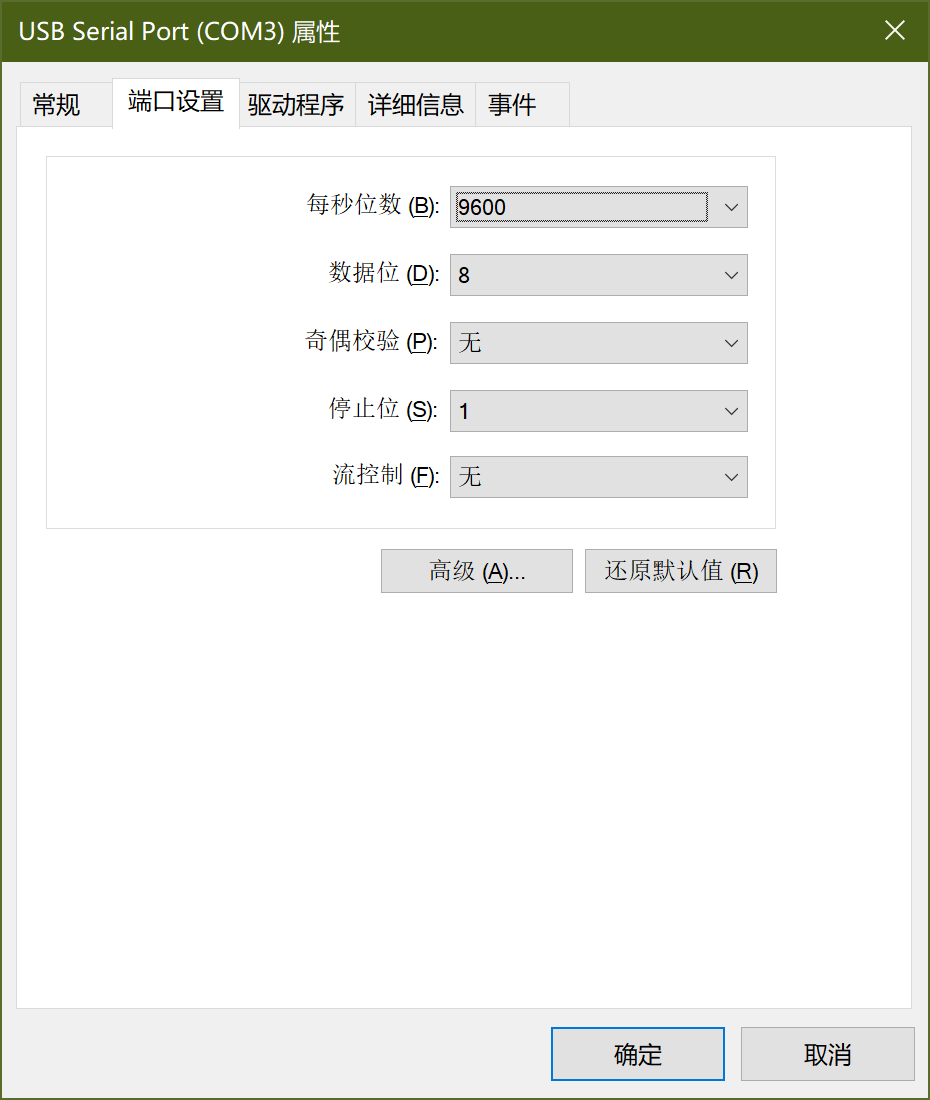 设置配置电脑和控制器的IP地址设置原则是，将配置电脑和倍福控制器（PLC）的IP地址设置到同一网段，例如：编程电脑IP地址： 169.254.1.1子网掩码：255.255.0.0网关169.254.1.1也可以不用设置倍福控制器出厂默认是DHCP模式，会自动分别IP地址，固定网段是169.254.x.x确认倍福控制器授权用编程电脑和倍福控制器链接，确认控制器是否购买TC1200和TF6340授权，如果没有购买相应授权，建议用7天试用版来测试。7天试用版激活步骤可参考倍福虚拟学院的相关教程：TwinCAT3的授权激活.pdf程序解析本例程主要分为全局变量声明、串口背景通讯程序和串行通讯功能块和主程序。GVLs中声明全局变量RxBuffer和TxBuffer是程序中的缓存区，串口背景通讯程序和和串行通讯功能块都会调用这两个缓存区。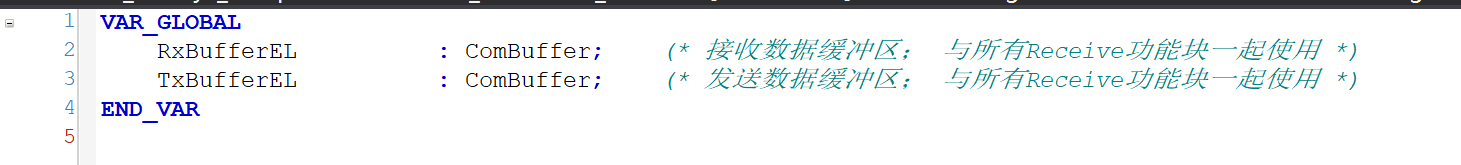 串口背景通讯程序BackgroundEL变量声明局部变量中申明stIn_EL6022和stOut_EL6022，用于与EL6022模块的过程变量进行绑定。申明fbEL6022Ctrol功能块，主要实现EL6022硬件和程序中缓存区的数据通讯。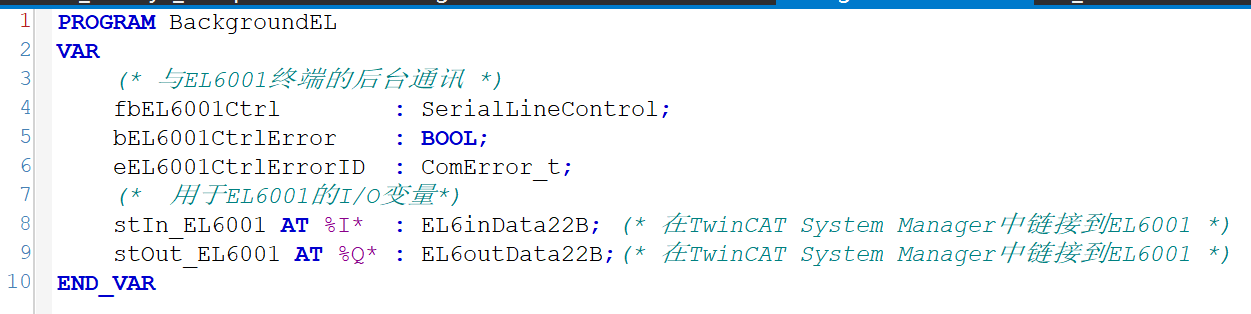 程序内容背景程序主要分为两部分，第一部分调用串口背景通讯程序。功能块说明链接：Beckhoff Information System第二部分是功能块报错处理，记录报错ID。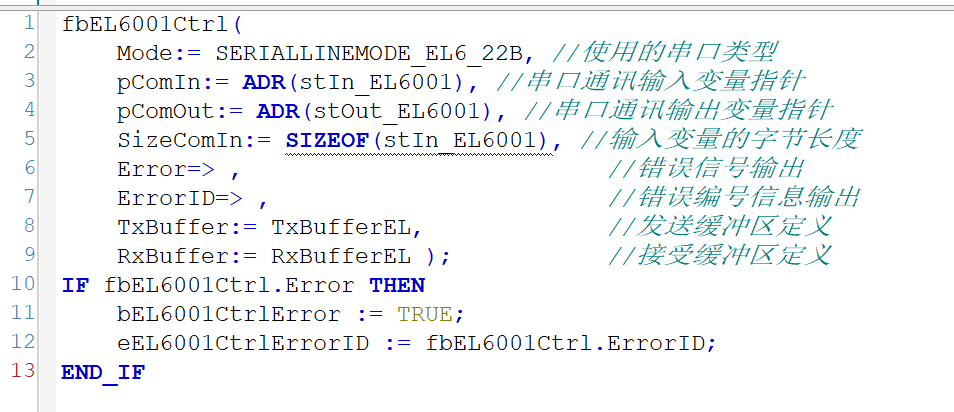 串行通讯功能块FB_SerialCom串行通讯功能块主要调用Sendstring和Receivesstring功能块，通过Sendstring功能块实现每隔一秒钟向第三方设备发送数据帧；当第三方设备发送数据给控制器，通过Receivesstring来接收第三方数据。声明变量本次功能块定义输入输出变量Txbuffer和Rxbuffer，这个是发送和接收数据缓存区。还定义中间变量，主要包括Sendstring，Receivesstring功能块和这两个功能块中用到的变量。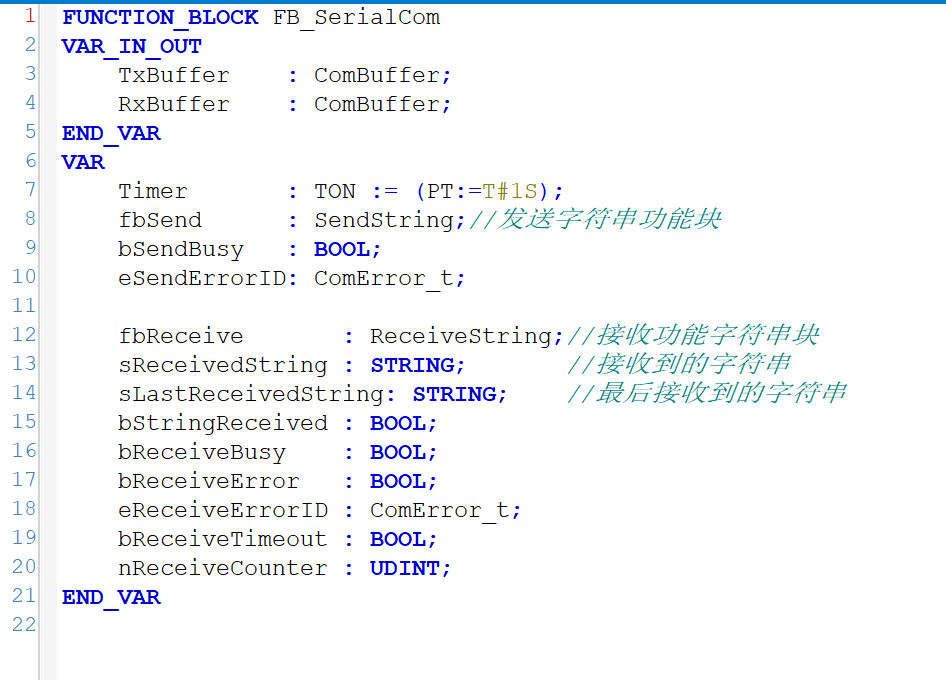 程序内容本次功能块主要分为2部分，第一部分就是每隔一秒钟发送字符串$02text$03,并且记录报错信息。第二部分程序主要实现数据的接收，当发送数据帧头代码是$02，尾代码是$03，才可以接收该数据，并且记录报错信息和接收次数。Sendstring功能块说明链接：Beckhoff Information SystemReceivesstring功能块说明链接：Beckhoff Information System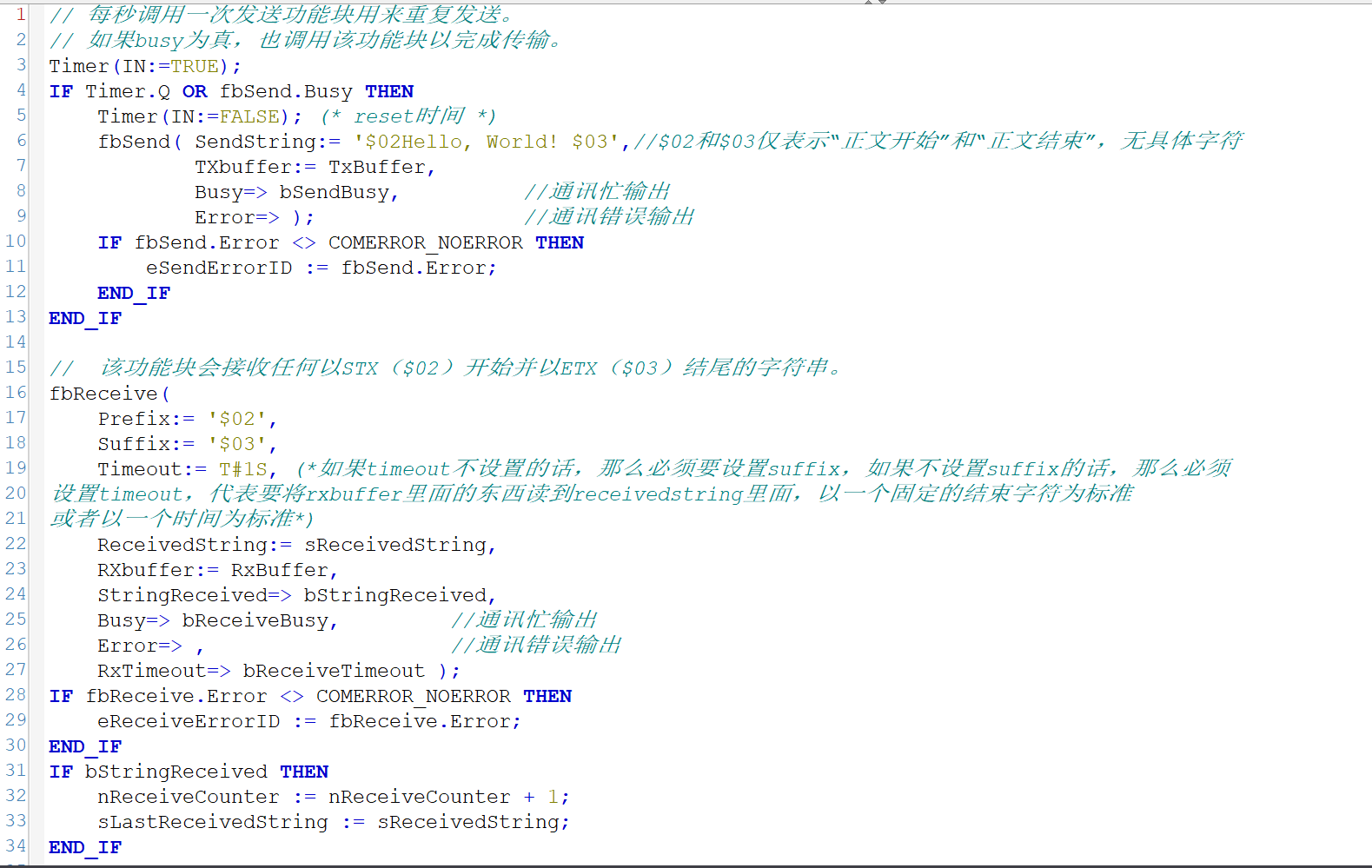 主程序主程序就调用串行通讯功能块，实现串口通讯。任务配置本次案例需要用到两个Task任务，分别是PlcTask_Fast和PlcTask_Standard，其中PlcTask_Fast循环执行时间为2ms，用于执行串口背景通讯程序，PlcTask_Standard循环执行时间为10ms,用于执行Main主程序，实现串口通讯。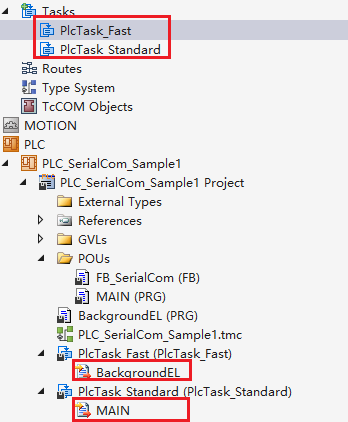 操作步骤打开案例程序本次指南手册对应的配套程序文件类型是tszip格式，选择菜单栏 FILE，点击 Open Project/Solution…，在弹出的对话框中选择保存好的文件，单击打开。具体操作见TwinCAT3入门教程P189：TwinCAT3 入门教程V4.13.pdf (beckhoff.com.cn)用配套程序连接配置控制器把配套程序和目标控制器CX5020连接，并且在工具栏上确认配套程序已经连上目标控制器具体操作见TwinCAT3入门教程P31：TwinCAT3 入门教程V4.13.pdf (beckhoff.com.cn)扫描硬件将TwinCAT3调成配置模式，右击Device，选择Scan，开始扫描硬件。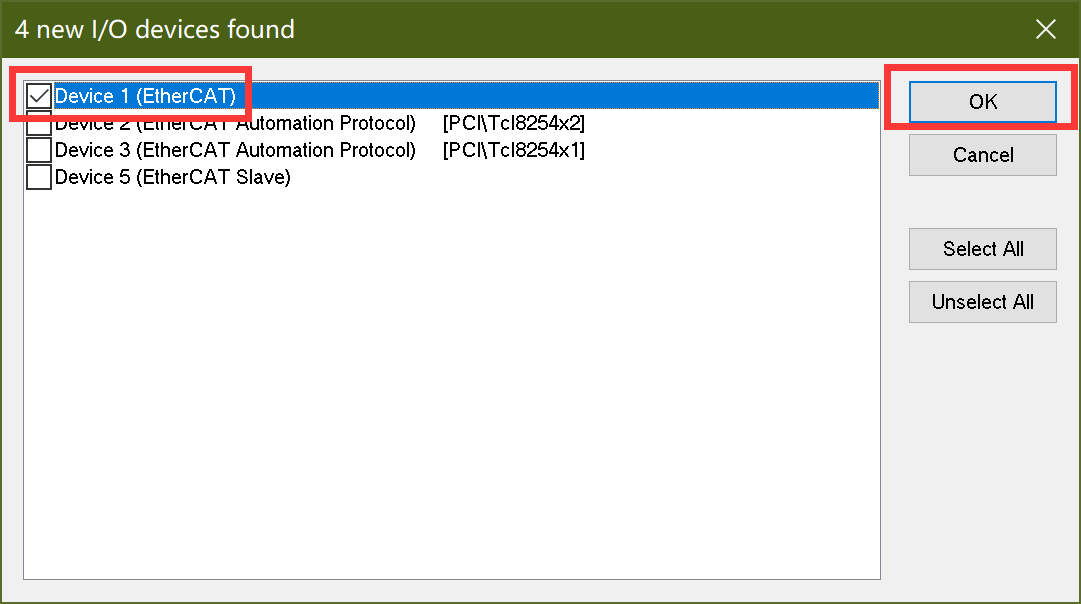 打开Term1(EK1200)，找到EL6022，即完成了硬件扫描。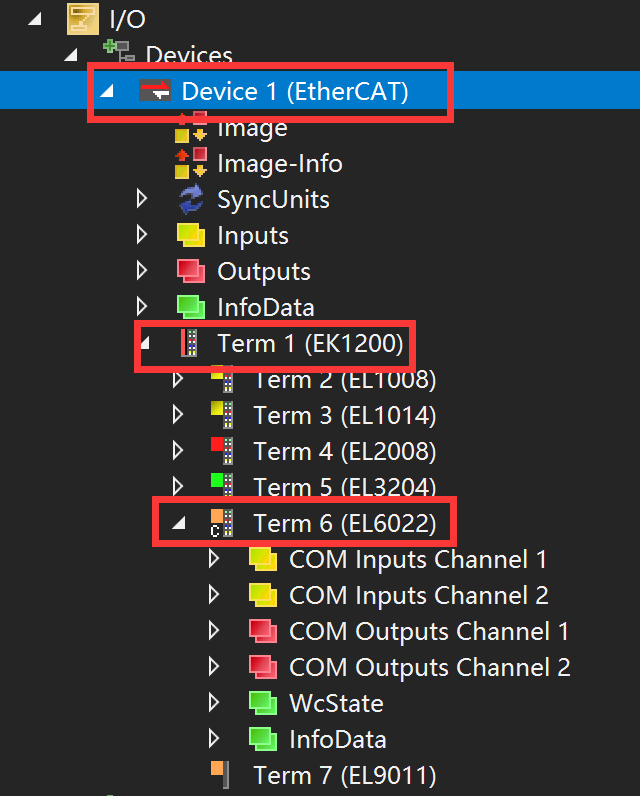 设置EL6022模块参数EL6022参数配置，在COE ONLINE选项卡里面的8000参数设置波特率，数据格式和通讯方式8000：11用于设置波特率，本次通讯波特率是96008000：15设置数据格式，本次案例中数据长度是8位，停止位是1位，无校验。注意第三方设备的数据格式也要和EL6022模块设置成一致8000：06和8000:07结合起来用于设置通讯方式，其中8000：06设置为TRUE，8000:07设置为FALSE，则为485通讯。如果是422通讯的话，8000：06设置为FALSE，8000:07设置为TRUE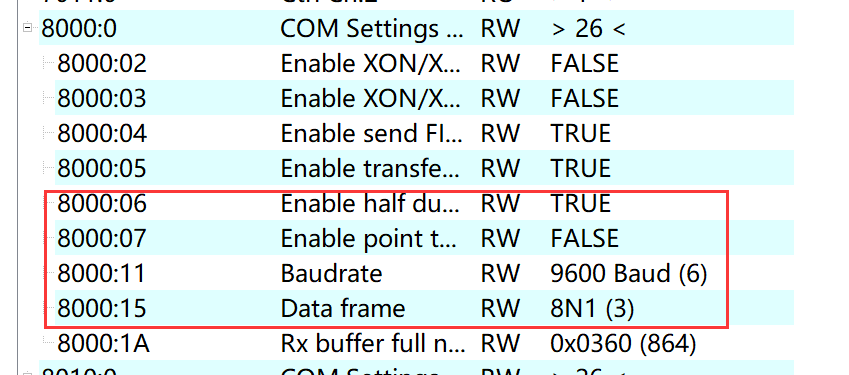 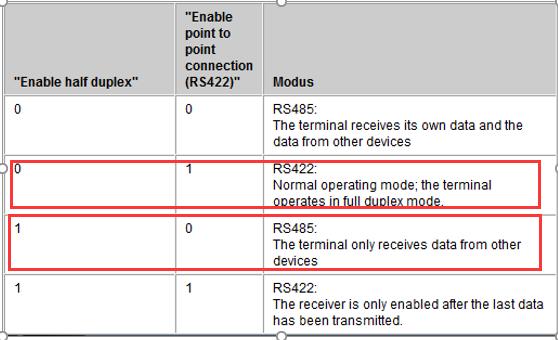 变量链接在I/O选项卡中找到串口通讯模块EL6022，进行变量链接。本次案例中使用的是Channel2，先将COM Inputs Channel2的Status链接到BackgroundEL.stIn_EL6001的Status变量，然后全选Data In 0~21（即选中Data In 0，再按住Shift键选中Data In 21），右键点击Change Muti Link链接到BackgroundEL.stIn_EL6001的D[0]~D[21]变量。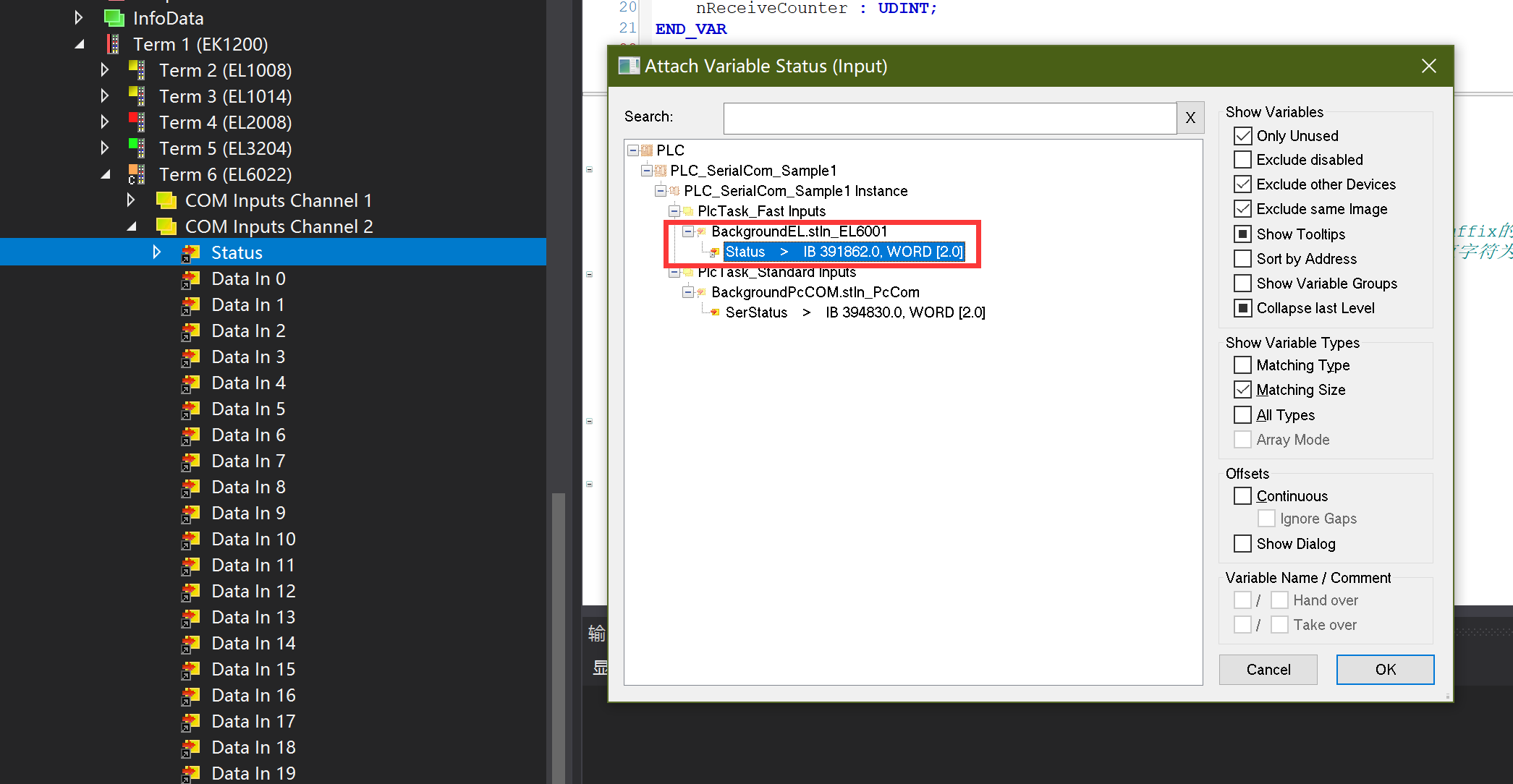 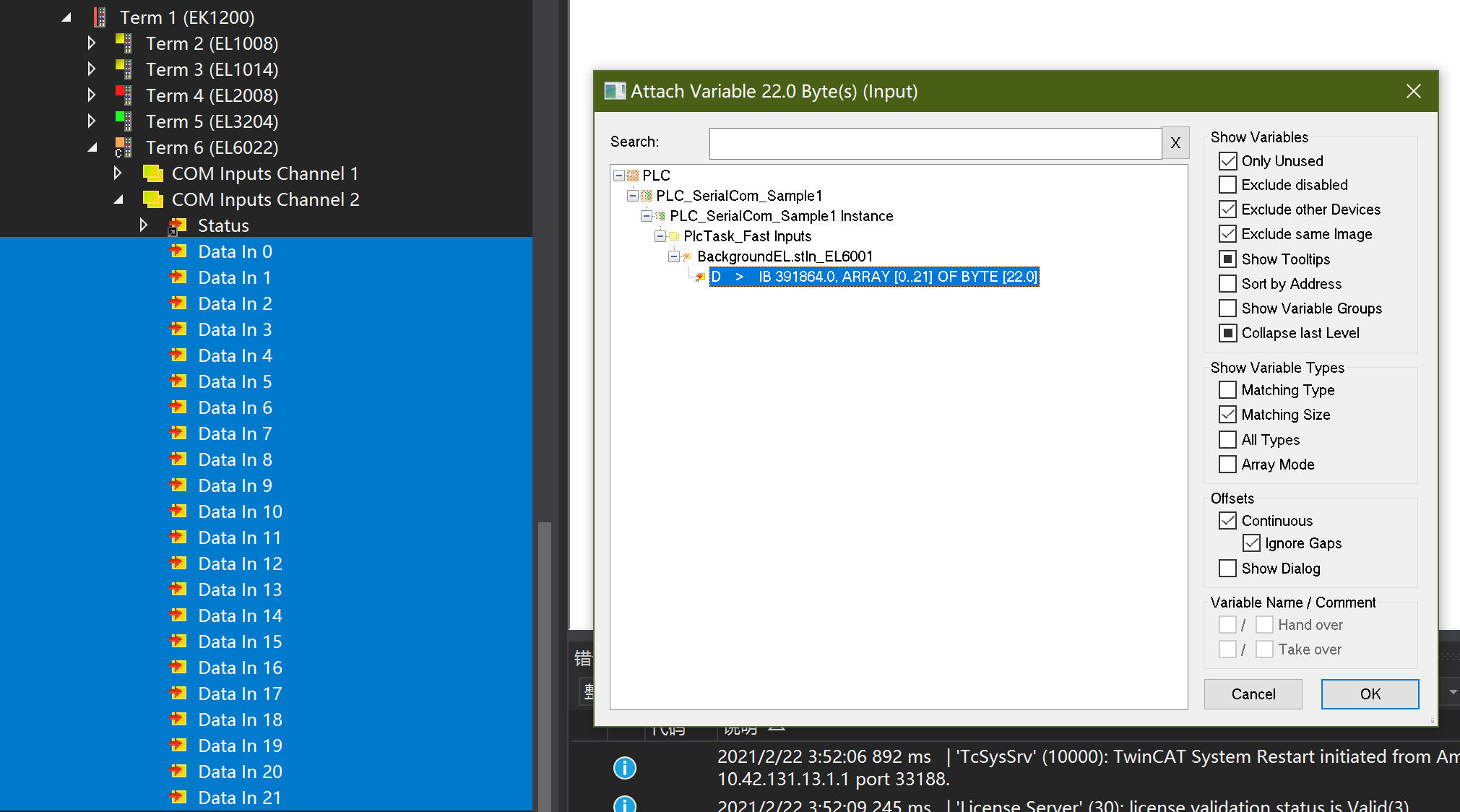 	同理，将COM Outputs Channel 2的Ctrl和Data Out 0~21也链接到BackgroundEL.stOut_EL6001的Ctrl和D[0]~D[21]变量。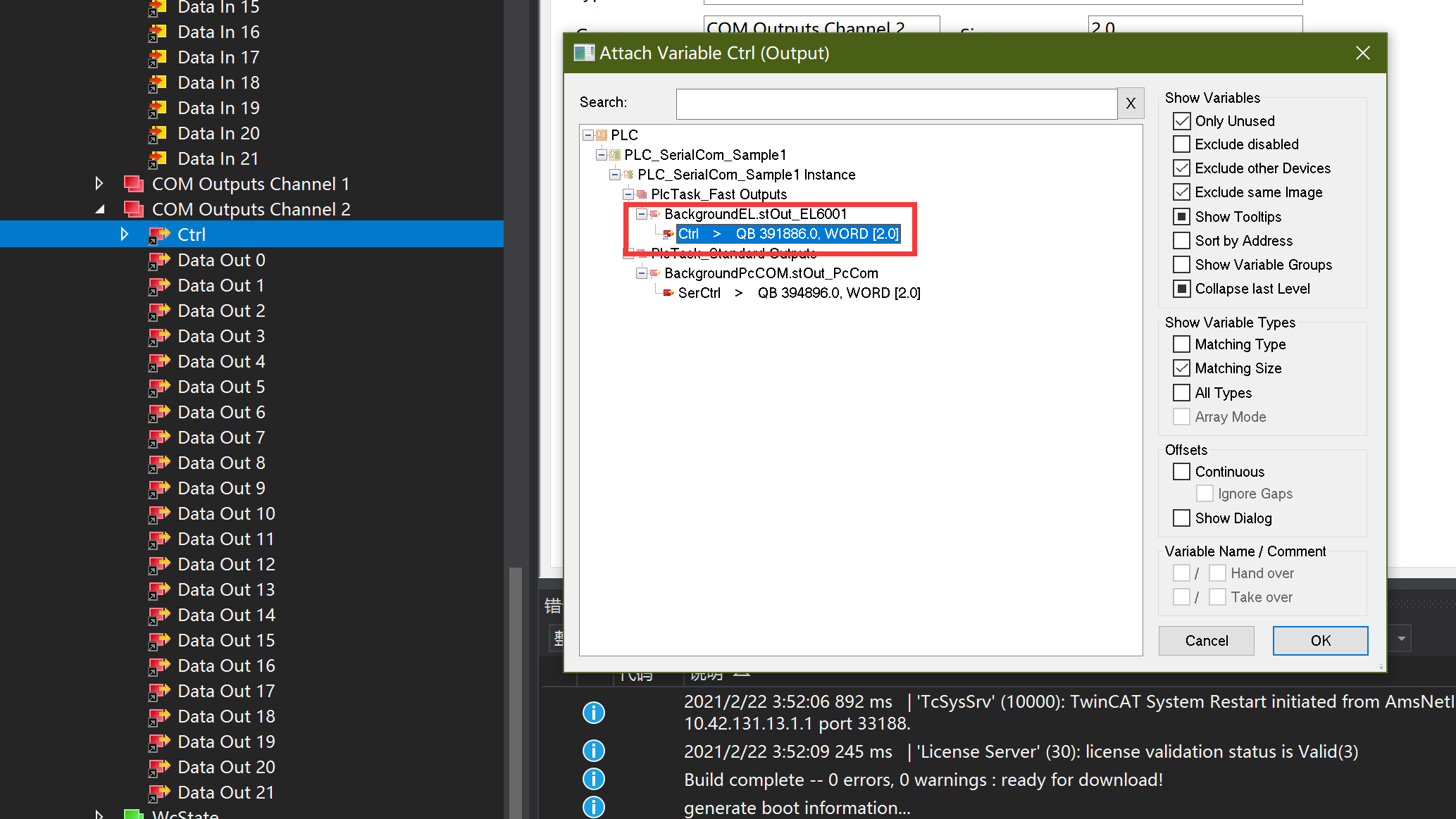 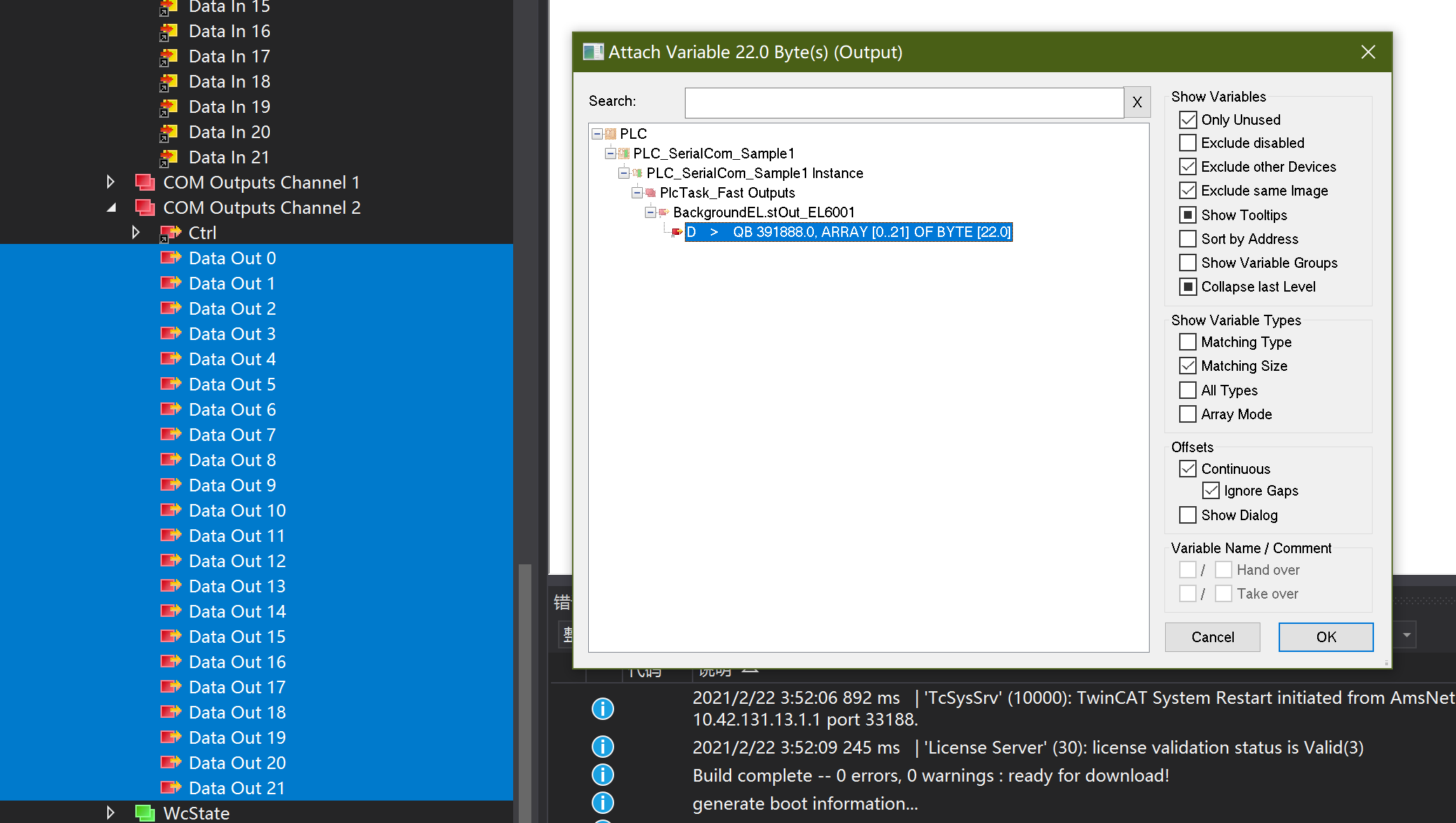 运行效果设置串口调试助手，端口号设置为COM3，设置通讯参数，波特率9600，校验位为None，数据位8，停止位1。数据发送每隔一秒触发fbSend指令，发送Hello,World! 字符串，串口调试助手接受到的数据如上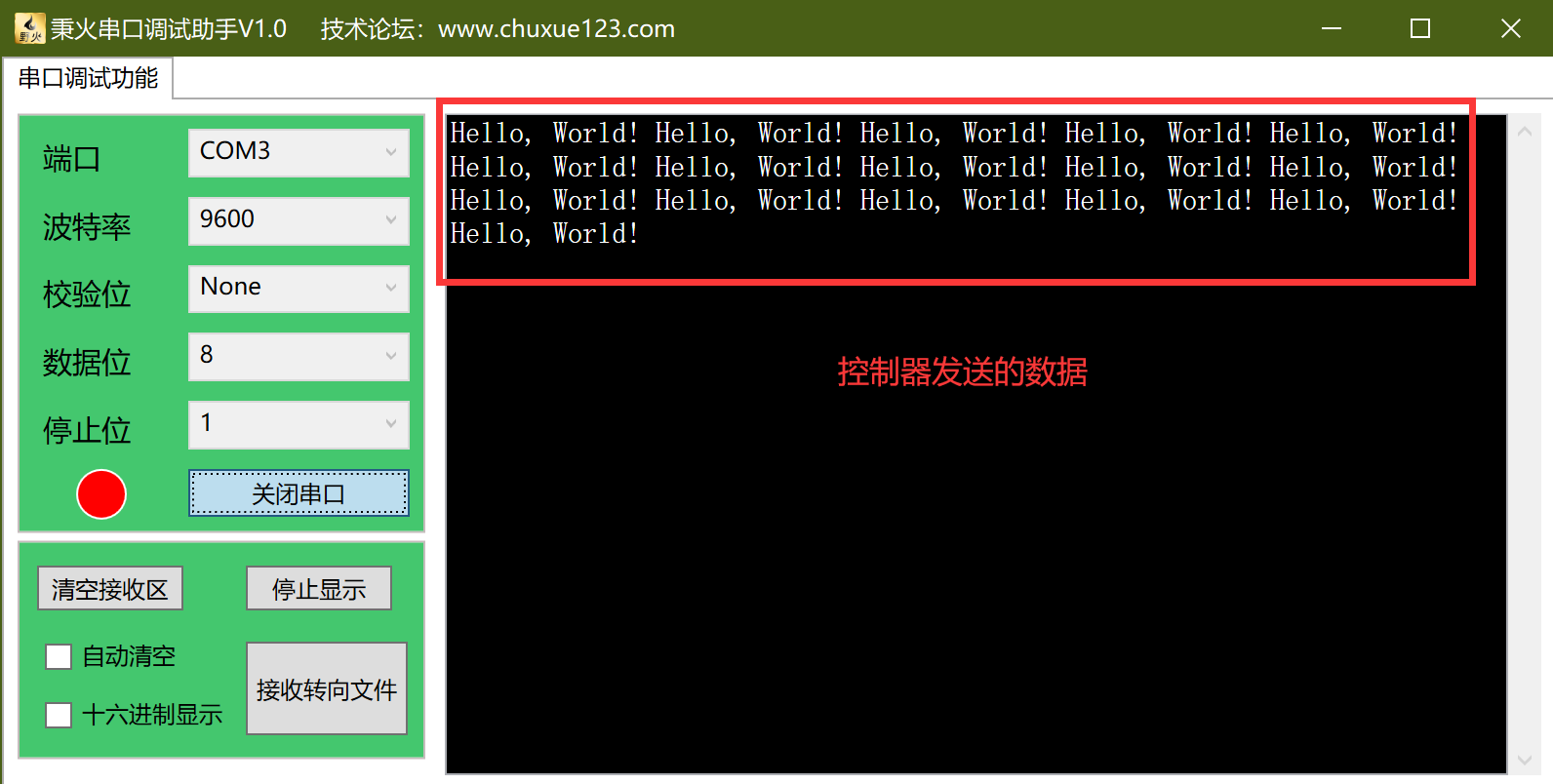 数据接收用串口调试助手发送字符串test1，然后程序中通过fbReceive功能块进行接收，接收的变量存储在sReceivedString中。为防止$02和$03被串口助手打包成字符串，这里使用十六进制发送。将hello$02beckhoff$03test的字符串转换成16进制为68 65 6c 6c 6f 02 62 65 63 6b 68 6f 66 66 03 74 65 73 74，发送后监视串口通讯功能块的online变量，可以看到beckhoff字符串已经被识别并保存在了sReceivedString变量中。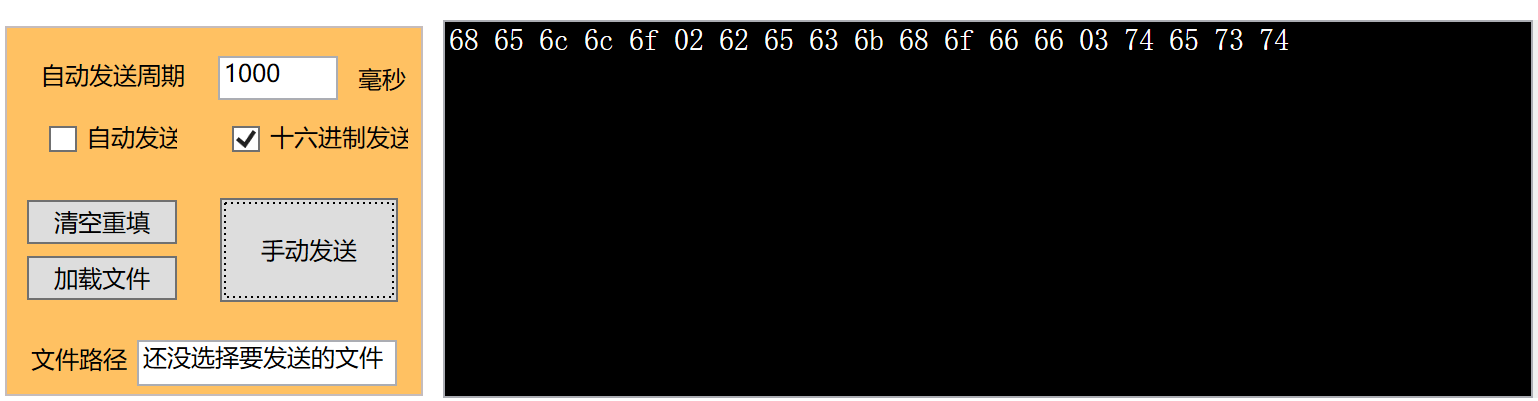 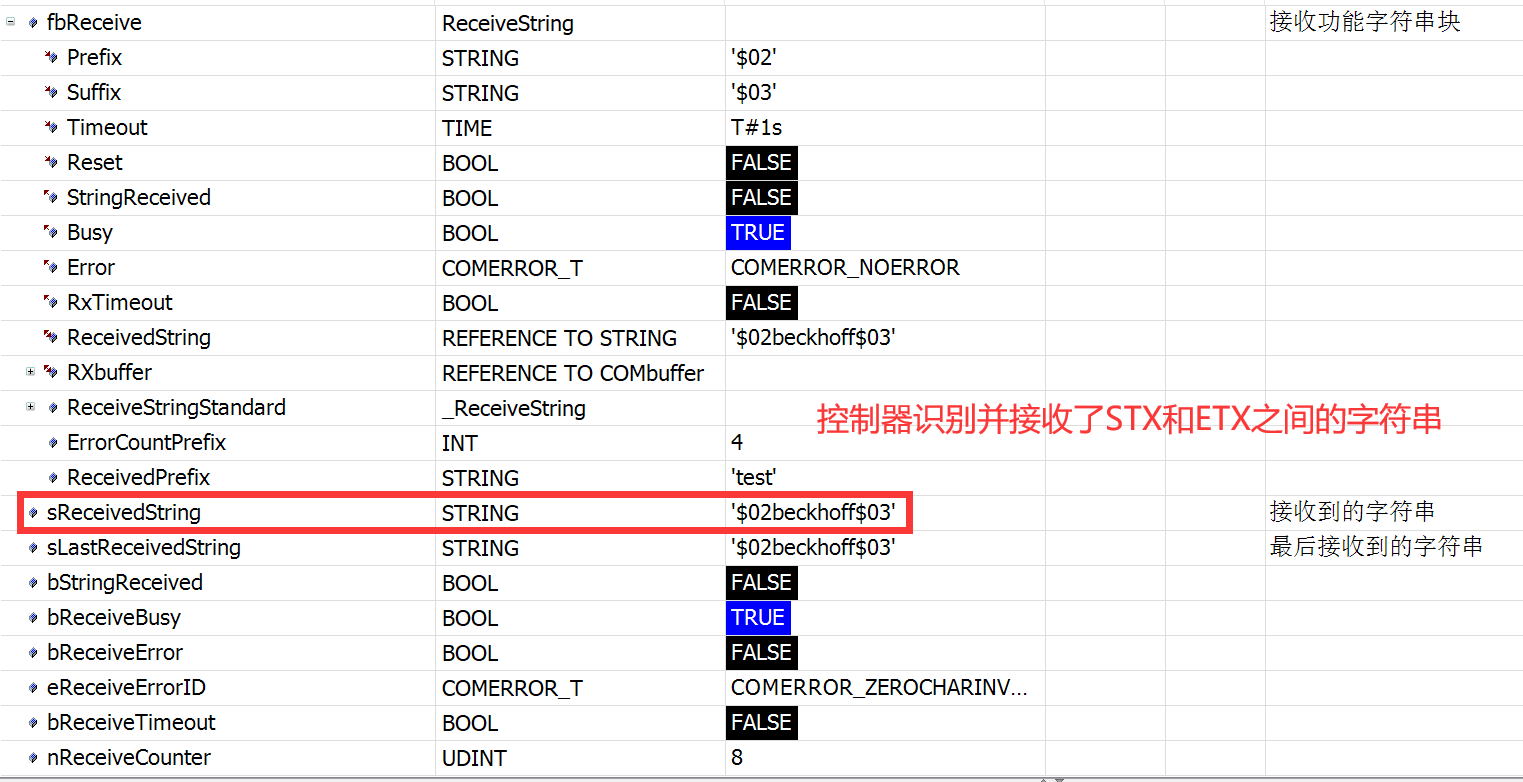 常见问题问题1：功能块在接收字符串时不能识别串行通讯助手的$02和$03？$02和$03代表“正文开始”和“正文结束”，如果要使用，串行通讯助手里需要设置16进制发送，以避免被打包成字符串，同理其它字符均需要转化为16进制发送。上海（ 中国区总部）中国上海市静安区汶水路 299 弄 9号（市北智汇园）电话: 021-66312666			北京分公司北京市西城区新街口北大街 3 号新街高和大厦 407 室电话: 010-82200036		邮箱: beijing@beckhoff.com.cn		广州分公司广州市天河区珠江新城珠江东路16号高德置地G2603 室电话: 020-38010300/1/2 	邮箱: guangzhou@beckhoff.com.cn		成都分公司成都市锦江区东御街18号 百扬大厦2305 房电话: 028-86202581 	邮箱: chengdu@beckhoff.com.cn		作者：彭梓愉职务：技术支持部 实习工程师邮箱：support@beckhoff.com.cn 日期：2020-02-2摘  要：本文介绍了倍福控制器通过EL6022模块实现485串口通讯，本文将详细介绍串口通讯程序，串口配置等。TwinCAT3    El6022模块     串口通讯摘  要：本文介绍了倍福控制器通过EL6022模块实现485串口通讯，本文将详细介绍串口通讯程序，串口配置等。TwinCAT3    El6022模块     串口通讯附  件：附  件：历史版本：历史版本：免责声明：我们已对本文档描述的内容做测试。但是差错在所难免，无法保证绝对正确并完全满足您的使用需求。本文档的内容可能随时更新，如有改动，恕不事先通知，也欢迎您提出改进建议。免责声明：我们已对本文档描述的内容做测试。但是差错在所难免，无法保证绝对正确并完全满足您的使用需求。本文档的内容可能随时更新，如有改动，恕不事先通知，也欢迎您提出改进建议。参考信息：参考信息：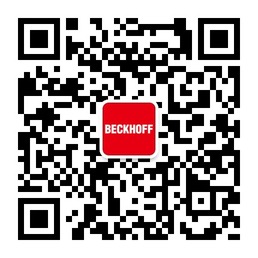 请用微信扫描二维码通过公众号与技术支持交流倍福官方网站：https://www.beckhoff.com.cn在线帮助系统：https://infosys.beckhoff.com/index_en.htm请用微信扫描二维码通过公众号与技术支持交流倍福虚拟学院：https://tr.beckhoff.com.cn/请用微信扫描二维码通过公众号与技术支持交流招贤纳士：job@beckhoff.com.cn技术支持：support@beckhoff.com.cn产品维修：service@beckhoff.com.cn方案咨询：sales@beckhoff.com.cn请用微信扫描二维码通过公众号与技术支持交流